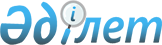 Хромтау аудандық мәслихатының 2019 жылғы 25 желтоқсандағы № 392 "2020-2022 жылдарға арналған Хромтау ауданының бюджетін бекіту туралы" шешіміне өзгерістер енгізу туралы
					
			Мерзімі біткен
			
			
		
					Ақтөбе облысы Хромтау аудандық мәслихатының 2020 жылғы 28 қазандағы № 519 шешімі. Ақтөбе облысының Әділет департаментінде 2020 жылғы 4 қарашада № 7582 болып тіркелді. Мерзімі өткендіктен қолданыс тоқтатылды
      Қазақстан Республикасының 2008 жылғы 4 желтоқсандағы Бюджет Кодексінің 109 бабына және Қазақстан Республикасының 2001 жылғы 23 қаңтардағы "Қазақстан Республикасындағы жергілікті мемлекеттік басқару және өзін-өзі басқару туралы" Заңының 6 бабына сәйкес, Хромтау аудандық мәслихаты ШЕШІМ ҚАБЫЛДАДЫ:
      1. Хромтау аудандық мәслихатының 2019 жылғы 25 желтоқсандағы № 392 "2020-2022 жылдарға арналған Хромтау ауданының бюджетін бекіту туралы" (нормативтік құқықтық актілерді мемлекеттік тіркеу Тізілімінде № 6629 тіркелген, 2019 жылғы 31 желтоқсанда Қазақстан Республикасы нормативтік құқықтық актілерінің электрондық түрдегі эталондық бақылау банкінде жарияланған) шешіміне келесідей өзгерістер енгізілсін:
      1 тармақта:
      1) тармақшасында:
      кірістер - "11 785 653,3" сандары "11 695 362,3" сандарымен ауыстырылсын;
      оның ішінде:
      трансферттер түсімдері - "6 998 426,3" сандары "6 908 135,3" сандарымен ауыстырылсын.
      2) тармақшасында:
      шығындар - "13 785 914,4" сандары "13 405 810,3" сандарымен ауыстырылсын.
      5) тармақшасында:
      бюджет тапшылығы (профицит) "2 122 040,5" сандары "-1 796 583,7" сандарымен ауыстырылсын.
      6) тармақшасында:
      бюджет тапшылығын (профицитті пайдалану) қаржыландыру "- 2 122 040,5" сандары "1 796 583,7" сандарымен ауыстырылсын.
      2. Көрсетілген шешімдегі 1 қосымша осы шешімнің қосымшасына сәйкес жаңа редакцияда жазылсын.
      3. "Хромтау аудандық мәслихатының аппараты" мемлекеттік мекемесі заңнамада белгіленген тәртіппен осы шешімді Ақтөбе облысының Әділет департаментінде мемлекеттік тіркеуді қамтамасыз етсін.
      4. Осы шешім 2020 жылғы 1 қаңтардан бастап қолданысқа енгізіледі. 2020 жылға арналған Хромтау аудандық бюджеті
					© 2012. Қазақстан Республикасы Әділет министрлігінің «Қазақстан Республикасының Заңнама және құқықтық ақпарат институты» ШЖҚ РМК
				
      Хромтау аудандық 
мәслихатының сессия төрағасы 

А. Габбасов

      Хромтау аудандық 
мәслихатының хатшысы 

Д. Мулдашев
Хромтау аудандық мәслихаттың 2020 жылғы 28 қазандағы № 519 шешіміне қосымшаХромтау аудандық мәслихаттың 2019 жылғы 25 желтоқсандағы № 392 шешіміне 1 қосымша
Санаты
Санаты
Санаты
Санаты
Сомасы 
(мың теңге)
Сыныбы
Сыныбы
Сыныбы
Сомасы 
(мың теңге)
Кіші сыныбы
Кіші сыныбы
Сомасы 
(мың теңге)
Атауы
Сомасы 
(мың теңге)
1
2
3
4
5
I. Кірістер
11 695 362,3
1
Салықтық түсiмдер
4 755 552,0
01
Табыс салығы
1 763 025,0
1
Корпоративтік табыс салығы
192 966,0
2
Жеке табыс салығы
1 570 059,0
03
Әлеуметтік салық
1 264 721,0
1
Әлеуметтік салық
1 264 721,0
04
Меншікке салынатын салықтар
1 683 648,0
1
Мүлікке салынатын салықтар
1 663 973,0
3
Жер салығы
8 508,0
4
Көлік құралдарына салынатын салық
9 762,0
5
Бірыңғай жер салығы
1 405,0
05
Тауарларға, жұмыстарға және қызметтерге салынатын ішкі салықтар
38 808,0
2
Акциздер
4 041,0
3
Табиғи және басқа да ресурстарды пайдаланғаны үшін түсетін түсімдер
20 845,0
4
Кәсiпкерлiк және кәсiби қызметтi жүргiзгенi үшiн алынатын алымдар
13 922,0
5
Ойын бизнесіне салық 
0,0
08
Заңдық маңызы бар әрекеттерді жасағаны және (немесе) оған уәкілеттігі бар мемлекеттік органдар немесе лауазымды адамдар құжаттар бергені үшін алынатын міндетті төлемдер
5 350,0
1
Мемлекеттік баж
5 350,0
2
Салықтық емес түсiмдер
12 201,0
01
Мемлекеттік меншіктен түсетін кірістер
10 425,0
5
Мемлекет меншігіндегі мүлікті жалға беруден түсетін кірістер
10 411,0
7
Мемлекеттік бюджеттен берілген кредиттер бойынша сыйақылар
14,0
04
Мемлекеттік бюджеттен қаржыландырылатын, сондай-ақ Қазақстан Республикасы Ұлттық Банкінің бюджетінен (шығыстар сметасынан) қамтылатын және қаржыландырылатын мемлекеттік мекемелер салатын айыппұлдар, өсімпұлдар, санкциялар, өндіріп алулар
125,0
1
Мұнай секторы ұйымдарынан және Жәбірленушілерге өтемақы қорына түсетін түсімдерді қоспағанда, мемлекеттік бюджеттен қаржыландырылатын, сондай-ақ Қазақстан Республикасы Ұлттық Банкінің бюджетінен (шығыстар сметасынан) қамтылатын және қаржыландырылатын мемлекеттік мекемелер салатын айыппұлдар, өсімпұлдар, санкциялар, өндіріп алулар
125,0
06
Басқа да салықтық емес түсімдер
1 651,0
1
Басқа да салықтық емес түсімдер
1 651,0
3
Негізгі капиталды сатудан түсетін түсімдер
19 474,0
01
Мемлекеттік мекемелерге бекітілген мемлекеттік мүлікті сату
7 150,0
1
Мемлекеттік мекемелерге бекітілген мемлекеттік мүлікті сату
7 150,0
03
Жерді және материалдық емес активтерді сату
12 324,0
1
Жерді сату
12 324,0
4
Трансферттердің түсімдері
6 908 135,3
02
Мемлекеттiк басқарудың жоғары тұрған органдарынан түсетін трансферттер
6 908 135,3
2
Облыстық бюджеттен түсетін трансферттер
6 908 135,3
Функционалдық топ
Функционалдық топ
Функционалдық топ
Функционалдық топ
Функционалдық топ
Сомасы 
(мың теңге)
Кіші функция
Кіші функция
Кіші функция
Кіші функция
Сомасы 
(мың теңге)
Бюджеттік бағдарламалардың әкімшісі
Бюджеттік бағдарламалардың әкімшісі
Бюджеттік бағдарламалардың әкімшісі
Сомасы 
(мың теңге)
Бағдарлама
Бағдарлама
Сомасы 
(мың теңге)
Атауы
Сомасы 
(мың теңге)
1
2
3
4
5
6
II. Шығындар
13 405 810,3
01
Жалпы сипаттағы мемлекеттiк қызметтер
1 501 220,0
1
Мемлекеттiк басқарудың жалпы функцияларын орындайтын өкiлдi, атқарушы және басқа органдар
250 942,0
112
Аудан (облыстық маңызы бар қала) мәслихатының аппараты
24 224,0
001
Аудан (облыстық маңызы бар қала) мәслихатының қызметін қамтамасыз ету жөніндегі қызметтер
23 684,0
003
Мемлекеттік органның күрделі шығыстары
540,0
122
Аудан (облыстық маңызы бар қала) әкімінің аппараты
226 718,0
001
Аудан (облыстық маңызы бар қала) әкімінің қызметін қамтамасыз ету жөніндегі қызметтер
132 681,0
003
Мемлекеттік органның күрделі шығыстары
4 000,0
113
Төменгі тұрған бюджеттерге берілетін нысаналы ағымдағы трансферттер
90 037,0
2
Қаржылық қызмет
12 387,0
459
Ауданның (облыстық маңызы бар қаланың) экономика және қаржы бөлімі
2 130,0
003
Салық салу мақсатында мүлікті бағалауды жүргізу
1 550,0
010
Жекешелендіру, коммуналдық меншікті басқару, жекешелендіруден кейінгі қызмет және осыған байланысты дауларды реттеу
580,0
805
Ауданның (облыстық маңызы бар қаланың) мемлекеттік сатып алу бөлімі
10 257,0
001
Жергілікті деңгейде мемлекеттік сатып алу саласындағы мемлекеттік саясатты іске асыру жөніндегі қызметтер
10 257,0
9
Жалпы сипаттағы өзге де мемлекеттiк қызметтер
1 237 891,0
458
Ауданның (облыстық маңызы бар қаланың) тұрғын үй-коммуналдық шаруашылығы, жолаушылар көлігі және автомобиль жолдары бөлімі
684 867,0
001
Жергілікті деңгейде тұрғын үй-коммуналдық шаруашылығы, жолаушылар көлігі және автомобиль жолдары саласындағы мемлекеттік саясатты іске асыру жөніндегі қызметтер
34 734,0
113
Төменгі тұрған бюджеттерге берілетін нысаналы ағымдағы трансферттер
650 133,0
459
Ауданның (облыстық маңызы бар қаланың) экономика және қаржы бөлімі
31 084,0
001
Ауданның (облыстық маңызы бар қаланың) экономикалық саясаттын қалыптастыру мен дамыту, мемлекеттік жоспарлау, бюджеттік атқару және коммуналдық меншігін басқару саласындағы мемлекеттік саясатты іске асыру жөніндегі қызметтер
30 239,0
015
Мемлекеттік органның күрделі шығыстары
30 239,0
471
Ауданның (облыстық маңызы бар қаланың) білім, дене шынықтыру және спорт бөлімі
521 940,0
001
Жергілікті деңгейде білім, дене шынықтыру және спорт саласындағы мемлекеттік саясатты іске асыру жөніндегі қызметтер
14 222,0
113
Төменгі тұрған бюджеттерге берілетін нысаналы ағымдағы трансферттер
507 718,0
02
Қорғаныс
23 371,0
1
Әскери мұқтаждар
6 604,0
122
Аудан (облыстық маңызы бар қала) әкімінің аппараты
6 604,0
005
Жалпыға бірдей әскери міндетті атқару шеңберіндегі іс-шаралар
6 604,0
2
Төтенше жағдайлар жөнiндегi жұмыстарды ұйымдастыру
16 767,0
122
Аудан (облыстық маңызы бар қала) әкімінің аппараты
16 767,0
006
Аудан (облыстық маңызы бар қала) ауқымындағы төтенше жағдайлардың алдын алу және оларды жою
11 543,0
007
Аудандық (қалалық) ауқымдағы дала өрттерінің, сондай-ақ мемлекеттік өртке қарсы қызмет органдары құрылмаған елдi мекендерде өрттердің алдын алу және оларды сөндіру жөніндегі іс-шаралар
5 224,0
3
Қоғамдық тәртіп, қауіпсіздік, құқықтық, сот, қылмыстық-атқару қызметі
1 164,0
9
Қоғамдық тәртіп және қауіпсіздік саласындағы басқа да қызметтер
1 164,0
458
Ауданның (облыстық маңызы бар қаланың) тұрғын үй-коммуналдық шаруашылығы, жолаушылар көлігі және автомобиль жолдары бөлімі
1 164,0
021
Елдi мекендерде жол қозғалысы қауiпсiздiгін қамтамасыз ету
1 164,0
04
Бiлiм беру
4 646 061,3
1
Мектепке дейiнгi тәрбие және оқыту
162 115,0
471
Ауданның (облыстық маңызы бар қаланың) білім, дене шынықтыру және спорт бөлімі
162 115,0
003
Мектепке дейінгі тәрбие мен оқыту ұйымдарының қызметін қамтамасыз ету
100 739,0
040
Мектепке дейінгі білім беру ұйымдарында мемлекеттік білім беру тапсырысын іске асыруға
61 376,0
2
Бастауыш, негізгі орта және жалпы орта білім беру
4 162 783,0
471
Ауданның (облыстық маңызы бар қаланың) білім, дене шынықтыру және спорт бөлімі
4 162 783,0
004
Жалпы білім беру
4 031 230,0
005
Балалар мен жасөспірімдерге қосымша білім беру
83 307,0
028
Балалар мен жасөспірімдерге спорт бойынша қосымша білім беру
48 246,0
9
Бiлiм беру саласындағы өзге де қызметтер
321 163,3
471
Ауданның (облыстық маңызы бар қаланың) білім, дене шынықтыру және спорт бөлімі
321 163,3
008
Ауданның (облыстық маңызы бар қаланың) мемлекеттік білім беру мекемелерінде білім беру жүйесін ақпараттандыру
67 460,0
009
Ауданның (облыстық маңызы бар қаланың) мемлекеттік білім беру мекемелер үшін оқулықтар мен оқу-әдiстемелiк кешендерді сатып алу және жеткізу
88 363,0
010
Аудандық (қалалалық) ауқымдағы мектеп олимпиадаларын және мектептен тыс іс-шараларды өткiзу
0,0
020
Жетім баланы (жетім балаларды) және ата-аналарының қамқорынсыз қалған баланы (балаларды) күтіп-ұстауға асыраушыларына ай сайынғы ақшалай қаражат төлемдері
18 795,0
067
Ведомстволық бағыныстағы мемлекеттік мекемелер мен ұйымдардың күрделі шығыстары
146 545,3
06
Әлеуметтiк көмек және әлеуметтiк қамсыздандыру
587 736,0
1
Әлеуметтік қамсыздандыру
151 148,0
451
Ауданның (облыстық маңызы бар қаланың) жұмыспен қамту және әлеуметтік бағдарламалар бөлімі
151 148,0
005
Мемлекеттік атаулы әлеуметтік көмек
151 148,0
2
Әлеуметтiк көмек
399 211,0
451
Ауданның (облыстық маңызы бар қаланың) жұмыспен қамту және әлеуметтік бағдарламалар бөлімі
399 211,0
002
Жұмыспен қамту бағдарламасы
192 728,0
004
Ауылдық жерлерде тұратын денсаулық сақтау, білім беру, әлеуметтік қамтамасыз ету, мәдениет, спорт және ветеринар мамандарына отын сатып алуға Қазақстан Республикасының заңнамасына сәйкес әлеуметтік көмек көрсету
8 000,0
006
Тұрғын үйге көмек көрсету
306,0
007
Жергілікті өкілетті органдардың шешімі бойынша мұқтаж азаматтардың жекелеген топтарына әлеуметтік көмек
109 641,0
017
Оңалтудың жеке бағдарламасына сәйкес мұқтаж мүгедектердi мiндеттi гигиеналық құралдармен қамтамасыз ету, қозғалуға қиындығы бар бірінші топтағы мүгедектерге жеке көмекшінің және есту бойынша мүгедектерге қолмен көрсететiн тіл маманының қызметтерін ұсыну 
51 373,0
023
Жұмыспен қамту орталықтарының қызметін қамтамасыз ету
37 163,0
9
Әлеуметтік көмек және әлеуметтік қамтамасыз ету салаларындағы өзге де қызметтер
37 377,0
451
Ауданның (облыстық маңызы бар қаланың) жұмыспен қамту және әлеуметтік бағдарламалар бөлімі
37 377,0
001
Жергілікті деңгейде халық үшін әлеуметтік бағдарламаларды жұмыспен қамтуды қамтамасыз етуді іске асыру саласындағы мемлекеттік саясатты іске асыру жөніндегі қызметтер 
25 601,0
011
Жәрдемақыларды және басқа да әлеуметтік төлемдерді есептеу, төлеу мен жеткізу бойынша қызметтерге ақы төлеу
2 000,0
050
Қазақстан Республикасында мүгедектердің құқықтарын қамтамасыз етуге және өмір сүру сапасын жақсарту
3 294,0
113
Төменгі тұрған бюджеттерге берілетін нысаналы ағымдағы трансферттер
6 482,0
07
Тұрғын үй - коммуналдық шаруашылық
3 317 787,0
1
Тұрғын үй шаруашылығы
1 864 720,0
458
Ауданның (облыстық маңызы бар қаланың) тұрғын үй-коммуналдық шаруашылығы, жолаушылар көлігі және автомобиль жолдары бөлімі
22 640,0
031
Кондоминиум объектісіне техникалық паспорттар дайындау
640,0
054
Қазақстан Республикасының орнықты дамуына және өсуіне жәрдемдесу шеңберінде квазимемлекеттік сектор субъектілерінің жарғылық капиталын ұлғайту
22 000,0
466
Ауданның (облыстық маңызы бар қаланың) сәулет, қала құрылысы және құрылыс бөлімі
1 842 080,0
003
Коммуналдық тұрғын үй қорының тұрғын үйін жобалау және (немесе) салу, реконструкциялау 
989 245,0
004
Инженерлік-коммуникациялық инфрақұрылымды жобалау, дамыту және (немесе) жайластыру
819 235,0

 
098
Коммуналдық тұрғын үй қорының тұрғын үйлерін сатып алу
33 600,0
2
Коммуналдық шаруашылық
1 453 067,0
458
Ауданның (облыстық маңызы бар қаланың) тұрғын үй-коммуналдық шаруашылығы, жолаушылар көлігі және автомобиль жолдары бөлімі
493 674,0
012
Сумен жабдықтау және су бұру жүйесінің жұмыс істеуі
24 000,0
026
Ауданның (облыстық маңызы бар қаланың) коммуналдық меншігіндегі жылу жүйелерін қолдануды ұйымдастыру
7 000,0
028
Коммуналдық шаруашылығын дамыту
320 469,9

 
058
Елді мекендердегі сумен жабдықтау және су бұру жүйелерін дамыту
142 204,1
466
Ауданның (облыстық маңызы бар қаланың) сәулет, қала құрылысы және құрылыс бөлімі
959 393,0
005
Коммуналдық шаруашылығын дамыту
375 534,0
006
Сумен жабдықтау және су бұру жүйесін дамыту
583 859,0
08
Мәдениет, спорт, туризм және ақпараттық кеңістiк
241 294,0
1
Мәдениет саласындағы қызмет
123 382,0
455
Ауданның (облыстық маңызы бар қаланың) мәдениет және тілдерді дамыту бөлімі
123 382,0
003
Мәдени-демалыс жұмысын қолдау
123 382,0
2
Спорт
7 106,0
471
Ауданның (облыстық маңызы бар қаланың) білім, дене шынықтыру және спорт бөлімі
7 106,0
014
Аудандық (облыстық маңызы бар қалалық) деңгейде спорттық жарыстар өткiзу
36,0
015
Әртүрлi спорт түрлерi бойынша аудан (облыстық маңызы бар қала) құрама командаларының мүшелерiн дайындау және олардың облыстық спорт жарыстарына қатысуы
7 070,0
3
Ақпараттық кеңiстiк
58 437,0
455
Ауданның (облыстық маңызы бар қаланың) мәдениет және тілдерді дамыту бөлімі
42 137,0
006
Аудандық (қалалық) кітапханалардың жұмыс істеуі
42 137,0
456
Ауданның (облыстық маңызы бар қаланың) ішкі саясат бөлімі
16 300,0
002
Мемлекеттік ақпараттық саясат жүргізу жөніндегі қызметтер
16 300,0
9
Мәдениет, спорт, туризм және ақпараттық кеңістікті ұйымдастыру жөніндегі өзге де қызметтер
52 369,0
455
Ауданның (облыстық маңызы бар қаланың) мәдениет және тілдерді дамыту бөлімі
23 545,0
001
Жергілікті деңгейде тілдерді және мәдениетті дамыту саласындағы мемлекеттік саясатты іске асыру жөніндегі қызметтер
10 845,0
032
Ведомстволық бағыныстағы мемлекеттік мекемелер мен ұйымдардың күрделі шығыстары
12 700,0
456
Ауданның (облыстық маңызы бар қаланың) ішкі саясат бөлімі
28 824,0
001
Жергілікті деңгейде ақпарат, мемлекеттілікті нығайту және азаматтардың әлеуметтік сенімділігін қалыптастыру саласында мемлекеттік саясатты іске асыру жөніндегі қызметтер 
7 659,0
003
Жастар саясаты саласында іс-шараларды іске асыру
21 165,0
09
Отын-энергетика кешенi және жер қойнауын пайдалану
82 878,0
9
Отын-энергетика кешені және жер қойнауын пайдалану саласындағы өзге де қызметтер
82 878,0
458
Ауданның (облыстық маңызы бар қаланың) тұрғын үй-коммуналдық шаруашылығы, жолаушылар көлігі және автомобиль жолдары бөлімі
82 878,0
036
Газ тасымалдау жүйесін дамыту 
82 878,0
10
Ауыл, су, орман, балық шаруашылығы, ерекше қорғалатын табиғи аумақтар, қоршаған ортаны және жануарлар дүниесін қорғау, жер қатынастары
98 436,1
1
Ауыл шаруашылығы
90 082,2
460
Ауданның (облыстық маңызы бар қаланың) ауыл шаруашылығы, ветеринария және жер қатынастары бөлімі
90 082,2
001
Ауданның (облыстық маңызы бар қаланың) аумағында жергілікті деңгейде ауыл шаруашылығы, ветеринария және жер қатынастары саласында мемлекеттік саясатты іске асыру бойынша қызметтер
46 561,2
003
Мемлекеттік органның күрделі шығыстары
2 131,0
009
Елдi мекендердi жер-шаруашылық орналастыру
1 300,0
010
Жердi аймақтарға бөлу жөнiндегi жұмыстарды ұйымдастыру
25 200,0
011
Аудандардың, облыстық маңызы бар, аудандық маңызы бар қалалардың, ауылдық округтердiң, кенттердiң, ауылдардың, шекарасын белгiлеу кезiнде жүргiзiлетiн жерге орналастыру
1 300,0
012
Қаңғыбас иттер мен мысықтарды аулауды және жоюды ұйымдастыру
1 590,0
015
Эпизоотияға қарсы іс-шаралар жүргізу
12 000,0
9
Ауыл, су, орман, балық шаруашылығы, қоршаған ортаны қорғау және жер қатынастары саласындағы басқа да қызметтер
8 353,9
459
Ауданның (облыстық маңызы бар қаланың) экономика және қаржы бөлімі
8 353,9
099
Мамандарға әлеуметтік қолдау көрсету жөніндегі шараларды іске асыру
8 353,9
11
Өнеркәсіп, сәулет, қала құрылысы және құрылыс қызметі
33 334,0
2
Сәулет, қала құрылысы және құрылыс қызметі 
33 334,0
466
Ауданның (облыстық маңызы бар қаланың) сәулет, қала құрылысы және құрылыс бөлімі
33 334,0
001
Құрылыс, облыс қалаларының, аудандарының және елді мекендерінің сәулеттік бейнесін жақсарту саласындағы мемлекеттік саясатты іске асыру және ауданның (облыстық маңызы бар қаланың) аумағын оңтайла және тиімді қала құрылыстық игеруді қамтамасыз ету жөніндегі қызметтер 
13 880,0
013
Аудан аумағында қала құрылысын дамытудың кешенді схемаларын, аудандық (облыстық) маңызы бар қалалардың, кенттердің және өзге де ауылдық елді мекендердің бас жоспарларын әзірлеу
19 454,0
12
Көлiк және коммуникация
1 756 737,2
1
Автомобиль көлiгi
1 756 737,2
458
Ауданның (облыстық маңызы бар қаланың) тұрғын үй- коммуналдық шаруашылығы, жолаушылар көлігі және автомобиль жолдары бөлімі
1 756 737,2
022
Көлік инфрақұрылымын дамыту
734 852,0
023
Автомобиль жолдарының жұмыс істеуін қамтамасыз ету
3 500,0
045
Аудандық маңызы бар автомобиль жолдарын және елді-мекендердің көшелерін күрделі және орташа жөндеу
638 570,2
051
Көлiк инфрақұрылымының басым жобаларын іске асыру
379 815,0

 
13
Басқалар
594 479,0
3
Кәсіпкерлік қызметті қолдау және бәсекелестікті қорғау
25 246,0
469
Ауданның (облыстық маңызы бар қаланың) кәсіпкерлік бөлімі
25 246,0
001
Жергілікті деңгейде кәсіпкерлікті дамыту саласындағы мемлекеттік саясатты іске асыру жөніндегі қызметтер
24 996,0
003
Кәсіпкерлік қызметті қолдау
250,0
9
Басқалар
569 233,0
458
Ауданның (облыстық маңызы бар қаланың) тұрғын үй- коммуналдық шаруашылығы, жолаушылар көлігі және автомобиль жолдары бөлімі
191 351,0
064
"Ауыл-Ел бесігі" жобасы шеңберінде ауылдық елді мекендерде әлеуметтік және инженерлік инфрақұрылымды дамыту"
191 351,0
459
Ауданның (облыстық маңызы бар қаланың) экономика және қаржы бөлімі
19 408,0
012
Ауданның (облыстық маңызы бар қаланың) жергілікті атқарушы органының резерві
19 408,0
466
Ауданның (облыстық маңызы бар қаланың) сәулет, қала құрылысы және құрылыс бөлімі
358 474,0
079
"Ауыл-Ел бесігі" жобасы шеңберінде ауылдық елді мекендерде әлеуметтік және инженерлік инфрақұрылымды дамыту"
358 474,0
14
Борышқа қызмет көрсету
14,0
1
Борышқа қызмет көрсету
14,0
459
Ауданның (облыстық маңызы бар қаланың) экономика және қаржы бөлімі
14,0
021
Жергілікті атқарушы органдардың облыстық бюджеттен қарыздар бойынша сыйақылар мен өзге де төлемдерді төлеу бойынша борышына қызмет көрсету
14,0
15
Трансферттер
521 298,7
1
Трансферттер
521 298,7
459
Ауданның (облыстық маңызы бар қаланың) экономика және қаржы бөлімі
521 298,7
006
Пайдаланылмаған (толық пайдалыналмаған) нысаналы трансферттерді қайтару
51,9
024
Заңнаманы өзгертуге байланысты жоғары тұрған бюджеттің шығындарын өтеуге төменгі тұрған бюджеттен ағымдағы нысаналы трансферттер
58 975,8
038
Субвенциялар
407 381,0
054
Қазақстан Республикасының Ұлттық қорынан берілетін нысаналы трансферт есебінен республикалық бюджеттен бөлінген пайдаланылмаған (түгел пайдаланылмаған) нысаналы трансферттердің сомасын қайтару
54 890,0
III. Таза бюджеттік кредит беру
86 135,7
Бюджеттік кредиттер
97 185,7
10
Ауыл, су, орман, балық шаруашылығы, ерекше қорғалатын табиғи аумақтар, қоршаған ортаны және жануарлар дүниесін қорғау, жер қатынастары
97 185,7
9
Ауыл, су, орман, балық шаруашылығы, қоршаған ортаны қорғау және жер қатынастары саласындағы басқа да қызметтер
97 185,7
458
Ауданның (облыстық маңызы бар қаланың) тұрғын үй- коммуналдық шаруашылығы, жолаушылар көлігі және автомобиль жолдары бөлімі
53 444,7
088
Жұмыспен қамту жол картасы шеңберінде шараларды қаржыландыру үшін аудандық маңызы бар қала, ауыл, кент, ауылдық округ бюджеттеріне кредит беру
53 444,7
459
Ауданның (облыстық маңызы бар қаланың) экономика және қаржы бөлімі
43 741,0
018
Мамандарды әлеуметтік қолдау шараларын іске асыру үшін бюджеттік кредиттер
43 741,0
5
Бюджеттік кредиттерді өтеу
11 050,0
01
Бюджеттік кредиттерді өтеу
11 050,0
1
Мемлекеттік бюджеттен берілген бюджеттік кредиттерді өтеу
11 050,0
13
Жеке тұлғаларға жергілікті бюджеттен берілген бюджеттік кредиттерді өтеу 
11 050,0
IV. Қаржы активтерiмен жасалатын операциялар бойынша сальдо
0,0
V. Бюджет тапшылығы (профицит)
-1 796 583,7
VI. Бюджет тапшылығын (профицитті пайдалану) қаржыландыру
1 796 583,7
7
Қарыздар түсімдері
1 738 253,9
01
Мемлекеттік ішкі қарыздар
1 738 253,9
2
Қарыз алу келісім- шарттары
1 738 253,9
03
Ауданның (облыстықмаңызыбарқаланың) жергіліктіатқарушыорганыалатынқарыздар
1 738 253,9
16
Қарыздарды өтеу
11 050,3
1
Қарыздарды өтеу
11 050,3
459
Ауданның (облыстық маңызы бар қаланың) экономика және қаржы бөлімі
11 050,3
005
Жергілікті атқарушы органның жоғары тұрған бюджет алдындағы борышын өтеу
11 050,0
022
Жергілікті бюджеттен бөлінген пайдаланылмаған бюджеттік кредиттерді қайтару
0,3
8
Бюджет қаражаттарының пайдаланылатын қалдықтар
54 942,2
01
Бюджет қаражаты қалдықтары
54 942,2
1
Бюджет қаражатының бос қалдықтары
54 942,2
01
Бюджет қаражатының бос қалдықтары
54 942,2